ДЬЯЧЕНКО АЛЕКСЕЙ МИХАЙЛОВИЧ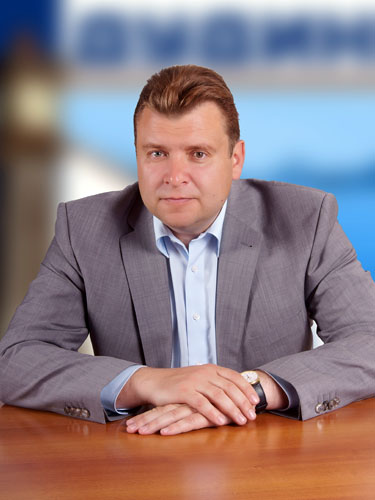 Дьяченко Алексей Михайлович родился 14 сентября 1970 года в городе Голая Пристань Херсонской обл.После окончания школы в г. Дудинке в 1993 году поступил в Красноярский политехнический институт.С 1993 г. по 2002 г. Дьяченко A.M. проходил службу в органах внутренних дел Таймыра, служил в должности инспектора ГАИ, затем был назначен начальником отделения ГАИ-ГИБДД УВД Таймырского автономного округа.С 2002 г. Дьяченко A.M. переходит на работу в аппарат Полномочного представителя Президента Российской Федерации в Сибирском Федеральном округе. Работал в должности федерального инспектора, главного федерального инспектора Таймырского (Долгано-Ненецкого) автономного округа территориального управления аппарата Полномочного представителя Президента РФ в Сибирском федеральном округе, затем главного федерального инспектора в Таймырском (Долгано-Ненецком) автономном округе.На состоявшихся в октябре 2005 г. выборах в органы местного самоуправления города избран депутатом Городского Собрания города Дудинки. 7 ноября 2005 года избран Главой города Дудинки. 20 октября 2008 года А. М. Дьяченко на первой сессии Городского Собрания второго созыва вновь избран Главой города Дудинки. В сентябре 2013 года А. М. Дьяченко, с результатом 67,7% голосов избирателей одержал убедительную победу на прямых выборах Главы города.В течение 2006-2016 годов под руководством Алексея Михайловича в городе обновлена инженерная инфраструктура, улично-дорожная сеть, обустроены общественные пространства с зонами отдыха для горожан всех возрастов. В Дудинке появились памятные знаки, ставшие точками притяжения для дудинцев и гостей города. Особое внимание Глава города уделял созданию современной городской среды, благоустройству Дудинки и посёлков, входящих в муниципальное образование. С января 2017 года работает директором Красноярского представительства ПАО «Горно-металлургическая компания «Норильский никель»В 2016 году Алексею Михайловичу присвоено звание «Почётный гражданин Таймыра».